LAMPIRAN APERAKUAN TERIMAAN BARANG-BARANG (HARTA MODAL / INVENTORI / BEKALAN)MENGIKUT PEKELILING NAIB CANSELOR BILANGAN 13 TAHUN 2007, PERAKUAN PENERIMAAN BARANG- BARANG MESTI DISEDIA DAN DIHANTAR KEPADA PEJABAT BENDAHARI DALAM TEMPOH 7 HARI DARI TARIKH TERIMA BARANG-BARANG ATAU TARIKH UJILARI (MANA YANG BERKENAAN)Dengan ini adalah disahkan bahawa barangan berikut telah diterima dengan sepenuhnya mengikut kuantiti, kualiti dan syarat-syarat kontrak / spesifikasi yang ditetapkan :PENGESAHAN UJILARI : Tandakan √ diruangan yang berkenaan:Item Bil .............................................. telah diujilari mengikut kontrak / spesifikasi yang ditetapkan pada……………...... Item Bil	tidak perlu diujilari.(*) Pegawai yang yang dilantik oleh PTJ atau yang memohon barang.(**) Pegawai yang dipertanggungjawab di dalam urusan penggunaan, penyelenggaraan, penyimpanan dan keselamatan sesuatu barang.(***)Lengkapkan jika berkaitan sahaja (Contoh : JPPICT, J/kuasa Teknikal Peralatan Fakulti/Bahagian/ Kampus Cawangan, J/kuasa Teknikal Alat Pandang Dengar dll)(****) Pengesahan mestilah dilakukan oleh Ketua Pusat Tanggungjawab (PTJ) atau Wakil yang dilantik oleh Ketua PTJ.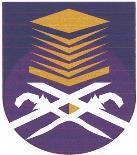 UNIVERSITI TEKNOLOGI MARA	Kegunaan Pejabat BendahariCAWANGAN KEDAHNo. Penerimaan (FAIS) ………...NAMA DAN ALAMAT SYARIKAT............................................................................................................NAMA BAHAGIAN/PUSAT/UNIT/FAKULTI/KAMPUS CAWANGAN……………………………………………………………………..………………………………………………………………………………………………………………………………………………………………NO. PESANAN JABATAN : …………………………………NO. NOTA SERAHAN (DO) : …………………………………TARIKH TERIMA BARANG : ............................................................NO. INBOIS : ....................................................BILBUTIRAN BARANGAN(Nyatakan Nama Barangan, Jenama, Model dan No. Siri)TARIKHBARANGAN DITERIMAKUANTITIHARGA SEUNIT (RM)LOKASINAMA PEGAWAI BERTANGGUNGJAWABBARANG DITERIMA OLEH(*)PENGESAHAN UJILARI OLEHPEGAWAI BERTANGGUNGJAWAB / PEMOHON(**)PENGESAHAN UJILARI OLEHJAWATANKUASA TEKNIKAL BERKAITAN (***)DISAHKAN OLEH(****)TandatanganNama & Jawatan /Cop RasmiTarikh